ПРОЕКТ-срок антикоррупционной экспертизы – 3 дняИВАНОВСКАЯ ОБЛАСТЬАДМИНИСТРАЦИЯ ЮЖСКОГО МУНИЦИПАЛЬНОГО РАЙОНАПОСТАНОВЛЕНИЕот__________№__________г. ЮжаОб определении границ прилегающих территорий, на которых не допускается розничная продажа алкогольной продукции и розничная продажа алкогольной продукции при оказании услуг общественного питания	В соответствии с Федеральными законами от 22.11.1995 №171-ФЗ «О государственном регулировании производства и оборота этилового спирта, алкогольной и спиртосодержащей продукции и об ограничении потребления (распития) алкогольной продукции», от 06.10.2003 №131-ФЗ «Об общих принципах организации местного самоуправления в Российской Федерации», постановлением Правительства Российской Федерации от 23.12.2020 №2220 «Об утверждении Правил определения органами местного самоуправления границ прилегающих территорий, на которых не допускается розничная продажа алкогольной продукции и розничная продажа алкогольной продукции при оказании услуг общественного питания», Администрация Южского муниципального района п о с т а н о в л я е т:1. Утвердить перечень организаций и объектов, на прилегающих территориях к которым не допускается розничная продажа алкогольной продукции и розничная продажа алкогольной продукции при оказании услуг общественного питания (приложение №1).2. Определить минимальное значение расстояния:а) от зданий, строений, сооружений, помещений, находящихся во владении и (или) пользовании:- образовательных организаций (за исключением организаций дополнительного образования, организаций дополнительного профессионального образования);- организаций, осуществляющих обучение несовершеннолетних;- юридических лиц независимо от организационно-правовой формы и индивидуальных предпринимателей, осуществляющих в качестве основного (уставного) вида деятельности медицинскую деятельность или осуществляющих медицинскую деятельность наряду с основной (уставной) деятельностью на основании лицензии, выданной в порядке, установленном законодательством Российской Федерации, за исключением видов медицинской деятельности по перечню, утвержденному Правительством Российской Федерации;б) от спортивных сооружений, которые являются объектами недвижимости и права на которые зарегистрированы в установленном порядке;в) от вокзалов;г) от мест нахождения источников повышенной опасности, определяемых органами государственной власти Ивановской области,до границ прилегающих территорий, на которых не допускается розничная продажа алкогольной продукции в стационарных торговых объектах и розничная продажа алкогольной продукции при оказании услуг общественного питания - 50 метров.В сельских поселениях минимальное значение расстояния от объектов, перечисленных в подпунктах а - г пункта 2, до границ прилегающих территорий, на которых не допускается розничная продажа алкогольной продукции в стационарных торговых объектах и розничная продажа алкогольной продукции при оказании услуг общественного питания - 25 метров.Для населенных пунктов, на территории которых находится единственный торговый объект, осуществляющий розничную продажу алкогольной продукции, минимальные значения расстояний, указанные в п.2, не устанавливаются.Запрет на розничную продажу алкогольной продукции и розничную продажу алкогольной продукции при оказании услуг общественного питания, установленный подпунктом «а» настоящего пункта, распространяется на территории, прилегающие к зданиям, строениям, сооружениям, помещениям, в которых непосредственно осуществляются соответствующие виды деятельности.2.1. Определить минимальное значение расстояния от многоквартирных домов до границ прилегающих территорий, на которых допускается розничная продажа алкогольной продукции при оказании услуг общественного питания только в объектах общественного питания, имеющих зал обслуживания посетителей общей площадью не менее 20 квадратных метров, - 25 метров.Под площадью зала обслуживания посетителей понимается площадь специально оборудованных помещений объекта общественного питания, предназначенных для потребления готовой кулинарной продукции, кондитерских изделий и (или) покупных товаров, определяемая на основании инвентаризационных и правоустанавливающих документов.3. Расстояние от организаций и объектов, указанных в пункте 2 настоящего постановления, до границ прилегающих территорий определяется по кратчайшему пути, проходящему по тротуарам или пешеходным дорожкам (при их отсутствии - по обочинам, краям проезжей части), пешеходным переходам (наземным и подземным), а при пересечении пешеходной зоны с проезжей частью - по ближайшему пешеходному переходу.При наличии обособленной территории, границы которой обозначены ограждением (объектами искусственного происхождения), прилегающей к зданию (строению, сооружению), в котором расположены организации и (или) объекты, указанные в пункте 2 настоящего постановления, расстояние определяется от входа для посетителей на обособленную территорию до входа для посетителей в стационарный торговый объект или объект общественного питания.При отсутствии обособленной территории расстояние определяется от входа для посетителей в здание (строение, сооружение), в котором расположены организации и (или) объекты, указанные в пункте 2 настоящего постановления, до входа для посетителей в стационарный торговый объект или объект общественного питания.При наличии нескольких входов для посетителей на обособленную территорию или в здание (строение, сооружение), в котором расположены организации и (или) объекты, указанные в пункте 2 настоящего постановления, расстояние определяется от каждого входа.Расстояние, указанное в абзаце первом пункта 2.1 настоящего постановления, определяется по наименьшему расстоянию от фасада многоквартирного дома без учета искусственных и естественных преград до фасада здания (строения, сооружения), в котором находится объект общественного питания, осуществляющий розничную продажу алкогольной продукции при оказании услуг общественного питания.3. Опубликовать настоящее постановление в официальном издании «Правовой Вестник Южского муниципального района» и разместить на официальном сайте Южского муниципального района в информационно-телекоммуникационной сети Интернет.Глава Южского муниципального района                                  В.И. ОврашкоПриложение № 1к постановлению АдминистрацииЮжского муниципального района от ____________г. № _______Перечень организаций и объектов, на прилегающих территориях к которым не допускается розничная продажа алкогольной продукции и розничная продажа алкогольной продукции при оказании услуг общественного питания № п/пНаименование организации (объекта)Адрес объектаЮжское городское поселениеЮжское городское поселениеЮжское городское поселение1МБДОУ детский сад «Светлячок» г.Южаг. Южа, ул. Горького, 52МБДОУ детский сад «Тополек» г.Южаг. Южа, ул. Советская, 13МБДОУ детский сад «Солнышко» г.Южаг. Южа, ул. Ковровская, 1б4МБДОУ детский сад «Родничок» г.Южаг. Южа, ул. Дачная, 13 и ул.Дача,135МБДОУ детский сад «Рябинушка» г.Южаг. Южа, ул. Пушкина, 3 и 3а6МБОУ средняя общеобразовательная школа № 1 г.Южа Ивановской областиг. Южа, пл. Ленина, 17МБОУ средняя общеобразовательная школа № 2 г.Южаг. Южа, ул. Пушкина, 28МБОУ средняя общеобразовательная школа № 3 г.Южа Ивановской областиг. Южа, ул. Советская, 209МКОУ вечерняя (сменная) общеобразовательная школа г.Южаг.Южа, ул. Советская, 2010ОГКОУ «Южская коррекционная школа-интернат»г. Южа, ул. 4-я Рабочая, 6611ОГБПОУ «Южский технологический колледж»г. Южа, ул.Речная,212МБУДО «Детско-юношеский центр» МБУДО «Южская детская школа искусств»г. Южа, ул. Советская, 1513МБУДО «Детский оздоровительно-образовательный (профильный) центр»г. Южа, ул. Советская, 22-б14ОБУЗ «Южская центральная районная больница»г. Южа, ул. Советская, 1115ОБУЗ «Южская центральная районная больница» (взрослая поликлиника)г. Южа, ул. Советская, 2216ОБУЗ «Южская центральная районная больница» (детская поликлиника)г. Южа, ул. Советская, 24 17ИП Артамонов Д.А. (стоматология)г. Южа, ул. Советская, 22-б18ООО «Сервис-Дент» (стоматология)г. Южа, Глушицкий проезд,1к19ООО «Дентал-Макс» (стоматология)г. Южа, ул. Горького, 720Медицинский центр Ситилабг. Южа, ул. Фрунзе, 1А21Автостанцияг. Южа, ул. Фрунзе, 1А22ДОСААФг. Южа, ул. Новая, 3аМугреево-Никольское сельское поселениеМугреево-Никольское сельское поселениеМугреево-Никольское сельское поселение1МКОУ средняя общеобразовательная школа с. Мугреево-Никольскоес. Мугреево-Никольское, ул.Центральная, 82Мугреево-Никольский фельдшерско-акушерский пунктс. Мугреево-Никольское, ул. Центральная, 253Груздевский фельдшерско-акушерский пунктс. Груздево, ул. Центральная,6Новоклязьминское сельское поселениеНовоклязьминское сельское поселениеНовоклязьминское сельское поселение1МКОУ основная общеобразовательная школа с. Новоклязьминскоес. Новоклязьминское, ул. Придорожная, 32МКОУ основная общеобразовательная школа с. Новоклязьминскоес. Моста, ул. Восточная, 53Новоклязьминский фельдшерско-акушерский пунктс. Новоклязьминское, ул.Старая,64Мостовский фельдшерско-акушерский пунктс. Моста, ул.Восточная, 6Талицко-Мугреевское сельское поселениеТалицко-Мугреевское сельское поселениеТалицко-Мугреевское сельское поселение1МБОУ Талицкая средняя общеобразовательная школас. Талицы, ул. Дзержинского, 5 2МБДОУ Талицкий детский садс. Талицы, ул. Ленина, 5 3МКОУ средняя общеобразовательная школа с. Мугреевскийс. Мугреевский, ул. Школьная, 10а4Отделение общей врачебной практики с. Талицыс. Талицы, ул. Школьная, 75Мугреевский фельдшерско-акушерский пунктс. Мугреевский, ул. Школьная, 3аХолуйское сельское поселениеХолуйское сельское поселениеХолуйское сельское поселение1Холуйский филиал лаковой миниатюрной живописи имени Н.Н. Харламова ФГБОУВО «Высшая школа народных искусств (академия)»с. Холуй, ул. Московская, 1а2МКОУ средняя общеобразовательная школа с. Холуйс. Холуй, ул. Полевая, 1-а3МБДОУ Холуйский детский садс. Холуй, ул. Фрунзе, 224Отделение общей врачебной практики с. Холуйс. Холуй, ул.Московская,125Изотинский фельдшерско-акушерский пунктс. Изотино, ул. Центральная, 206Селищинский фельдшерско-акушерский пунктд.Селищи,22Хотимльское сельское поселениеХотимльское сельское поселениеХотимльское сельское поселение1Хотимльский фельдшерско-акушерский пунктс. Хотимль, ул. Юбилейная, 22Преображенский фельдшерско-акушерский пунктс. Преображенское, ул. Преображенская, 68 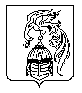 